РЕШЕНИЕ № 9О внесении изменений в решениеСобрания депутатов Эсто-Алтайскогосельского муниципального образованияРеспублики Калмыкия № 23 от 12.11.2010 года«О земельном налоге на территории Эсто-Алтайского сельского муниципального образования Республики Калмыкия в 2011 году»В целях приведения нормативных актов Эсто-Алтайского сельского муниципального образования Республики Калмыкия по земельному налогу в соответствие с главой 31 Налогового кодекса  Российской Федерации,  Уставом Эсто-Алтайского сельского муниципального образования Республики Калмыкия, Собрание депутатов Эсто-Алтайского сельского муниципального образования решило:1. В названии решения исключит слова «в 2011году»;2. В пункте 4.3. после слов «налогового уведомления» добавить «не позднее»;3. Настоящее решение вступает в законную силу по истечении одного месяца со дня обнародования и распространяет свое действие на правоотношения, возникшие с 1 января 2013 года.4. Контроль, за исполнением настоящего решения, оставляю за собой.Глава Эсто-Алтайского сельскогомуниципального образованияРеспублики КалмыкияПредседатель Собрания депутатовЭсто-Алтайского сельскогомуниципального образования Республики Калмыкия                                           Гамзаев Ш.А.ХАЛЬМГ ТАҢҺЧИНЭСТО-АЛТАЙСК СЕЛƏНƏМУНИЦИПАЛЬН БYРДƏЦИИНДЕПУТАТНЫРИН ХУРЫГ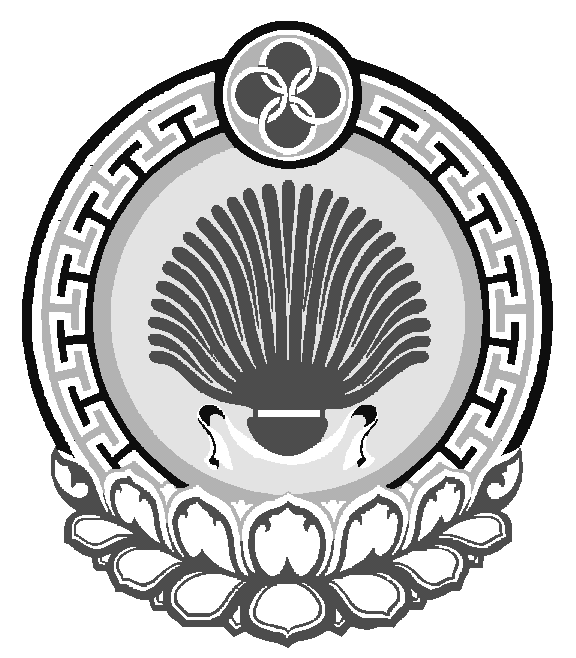 ЭСТО-АЛТАЙСКОЕ СЕЛЬСКОЕМУНИЦИПАЛЬНОЕ ОБРАЗОВАНИЕРЕСПУБЛИКИ КАЛМЫКИЯСОБРАНИЕ ДЕПУТАТОВ359026, Республика Калмыкия, с. Эсто-Алтай, ул. Карла МарксаИНН 0812900527, т. (84745) 98-2-41, e-mail: еsto-аltay@yandex.ru359026, Республика Калмыкия, с. Эсто-Алтай, ул. Карла МарксаИНН 0812900527, т. (84745) 98-2-41, e-mail: еsto-аltay@yandex.ru359026, Республика Калмыкия, с. Эсто-Алтай, ул. Карла МарксаИНН 0812900527, т. (84745) 98-2-41, e-mail: еsto-аltay@yandex.ru11 апреля 2014 г.с. Эсто-Алтай 